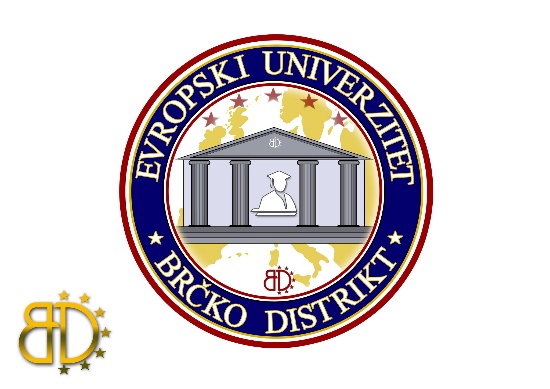 P R I J A V Aza pohađanje Programa stručnog osposobljavanja za trenere - instruktore iz oblasti streljaštvaPRILOG: 1) ovjerenu kopiju diplome fakulteta ili srednje škole;2) kopiju lične karte, i3) dokaz o uplati naknade za stručno usavršavanje u iznosu od 1.200,00 KM. U Brčkom, ___________________ . godine PODNOSILAC PRIJAVE:_____________________________Ime, ime jednog roditelja i prezimeDatum i mjesto rođenjaAdresa stanovanjaBroj telefona Stepen stručne spremeZvanje Završen fakultet, odnosno srednja školaBroj i datum izdavanja diplome 